下記のサービスエリア・パーキングエリアでコーヒー１杯分を通常価格から５０円引きでご提供いたします。●「北海道観光ふりーぱす」のご利用期間中、１回の使用に限ります。●有珠山SA・輪厚PA・岩見沢SA・砂川SA・金山PAの各上・下線売店レジで申込完了メールのプリントアウト、またはスマートフォン・携帯電話の申込完了メール受信画面をご提示いただき、特典をご利用の旨お申し出ください。●ホットコーヒーまたはアイスコーヒー１杯分に限り通常価格から５０円引きで提供いたします。●営業時間などの詳細は、以下をご確認ください。（注）アイスコーヒー利用の場合、冷凍ケースよりアイスコーヒー用カップをご持参ください。営業施設名営業施設名特典（価格はすべて税込価格）お問い合わせ先売店　営業時間（４月～１１月）ホームページ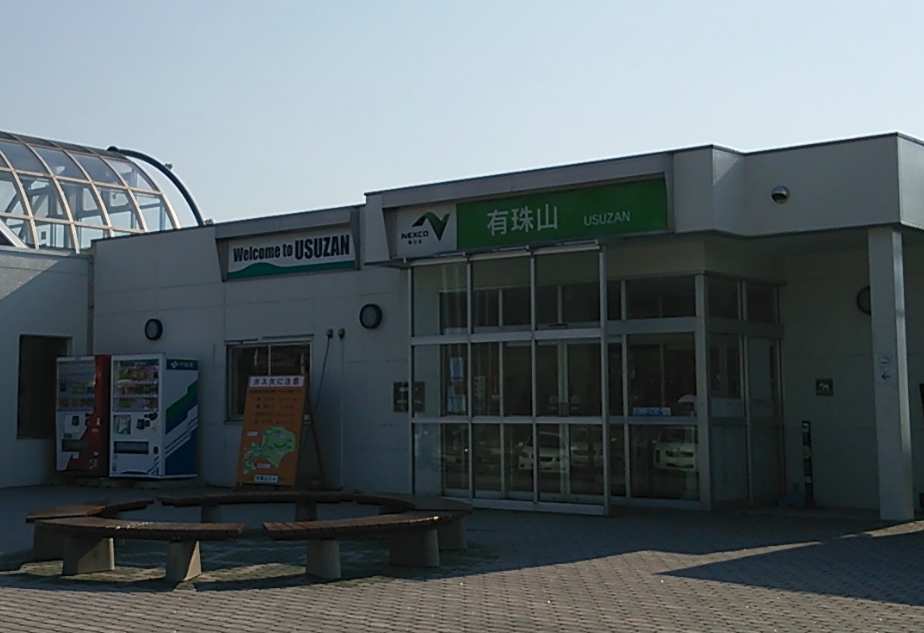 有珠山SA（上り線・函館方面）コーヒー１杯分を通常価格から５０円引きで提供　ホットコーヒー　１５０円を１００円　アイスコーヒー　２００円を１５０円　（注）0142-25-19378:00～20:00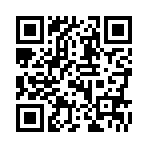 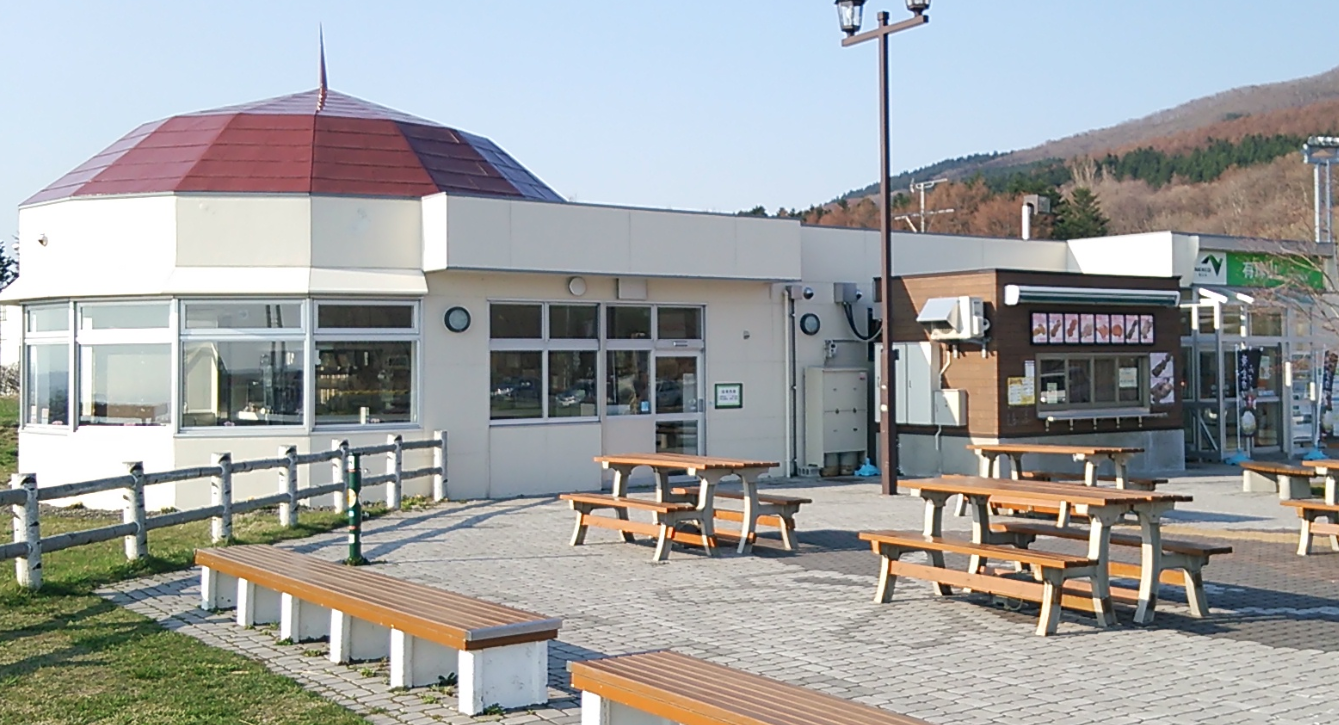 有珠山SA（下り線・室蘭方面）コーヒー１杯分を通常価格から５０円引きで提供　ホットコーヒー　１５０円を１００円　アイスコーヒー　２００円を１５０円　（注）0142-25-19388:00～20:00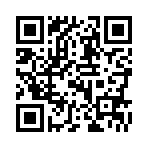 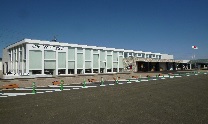 輪厚PA（上り線・苫小牧方面）コーヒー１杯分を通常価格から５０円引きで提供　ホットコーヒー　１００円を５０円　アイスコーヒー　１００円を５０円　（注）011-376-2517２４時間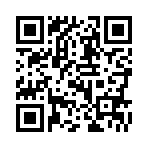 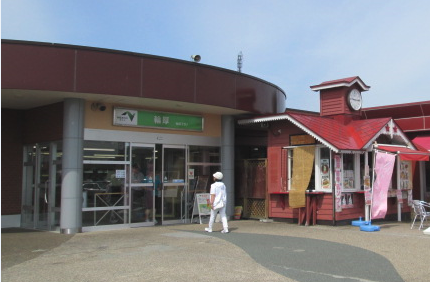 輪厚PA（下り線・札幌方面）コーヒー１杯分を通常価格から５０円引きで提供　氷温熟成珈琲（ホット/アイスＲ）　２７０円を２２０円　氷温熟成珈琲（ホット/アイスＬ）　３２０円を２７０円011-376-25168:00～20:00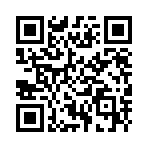 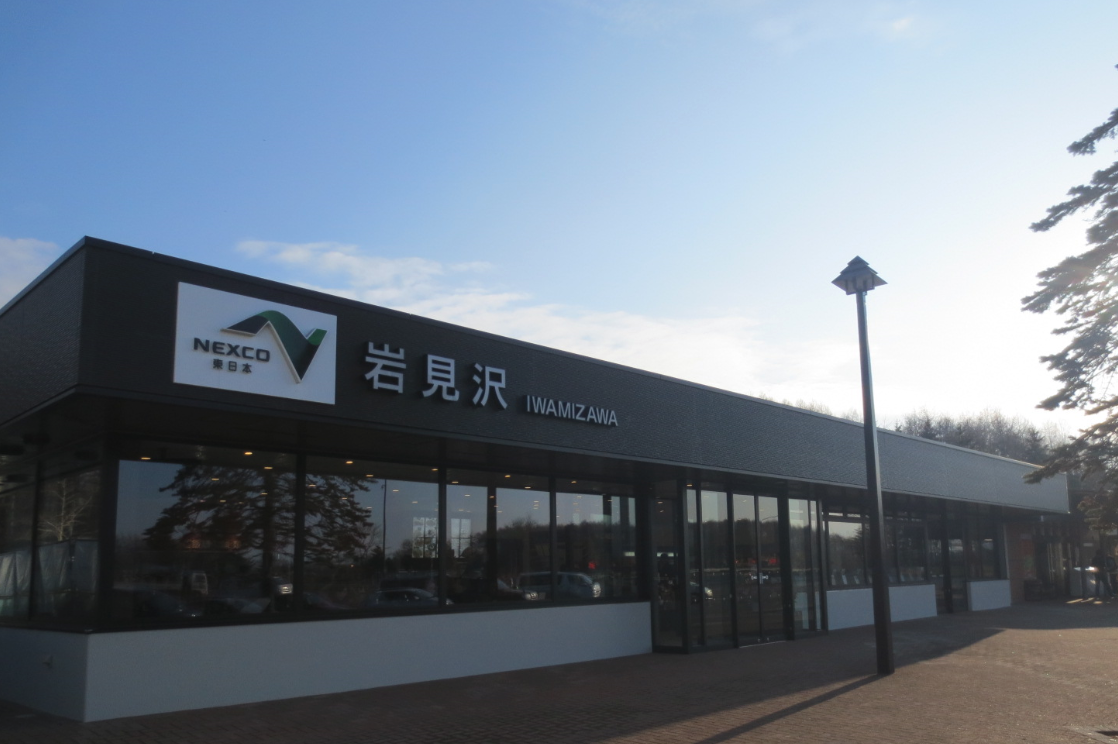 岩見沢SA（上り線・札幌方面）コーヒー１杯分を通常価格から５０円引きで提供　ホットコーヒー（Ｍ）　１５０円を１００円　ホットコーヒー（Ｌ）　２００円を１５０円　アイスコーヒー　　　２００円を１５０円　（注）0126-25-58618:00～20:00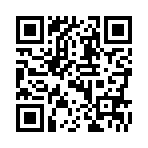 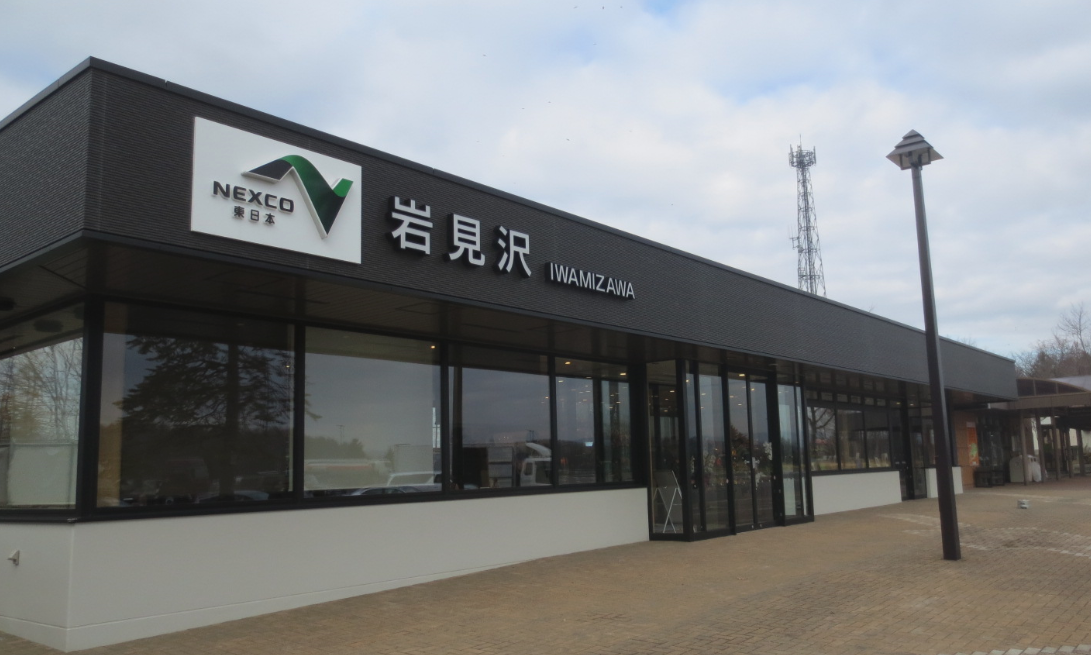 岩見沢SA（下り線・旭川方面）コーヒー１杯分を通常価格から５０円引きで提供　ホットコーヒー（Ｍ）　１５０円を１００円　ホットコーヒー（Ｌ）　２００円を１５０円　アイスコーヒー　　　２００円を１５０円　（注）0126-25-59167:00～19：00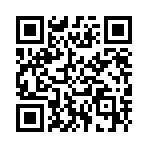 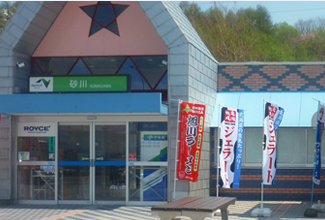 砂川SA（上り線・札幌方面）コーヒー１杯分を通常価格から５０円引きで提供　ホットコーヒー（Ｍ）　１５０円を１００円　ホットコーヒー（Ｌ）　２００円を１５０円　アイスコーヒー　　　２００円を１５０円　（注）0125-53-37977:00～21:00 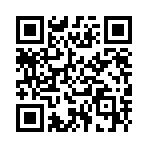 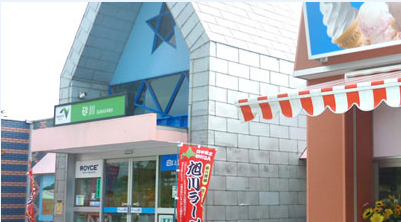 砂川SA（下り線・旭川方面）コーヒー１杯分を通常価格から５０円引きで提供　ホットコーヒー（Ｍ）　１５０円を１００円　ホットコーヒー（Ｌ）　２００円を１５０円　アイスコーヒー　　　２００円を１５０円　（注）0125-53-36077：00～21：00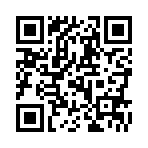 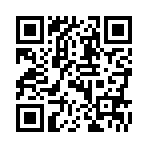 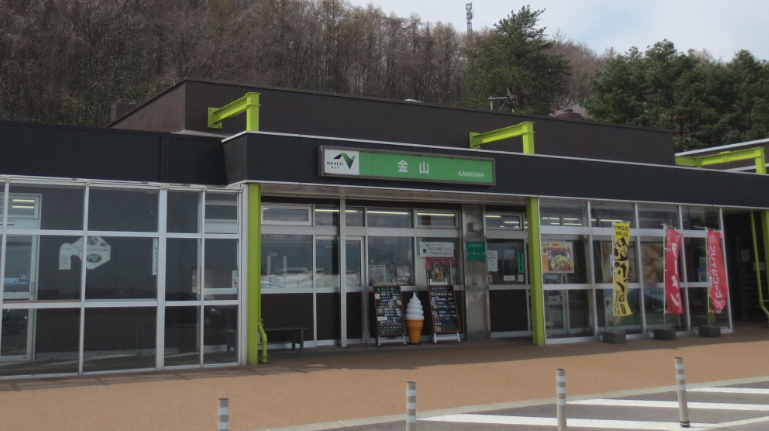 金山PA（上り線・小樽方面）コーヒー１杯分を通常価格から５０円引きで提供　ホットコーヒー（Ｍ）　１５０円を１００円　ホットコーヒー（Ｌ）　２００円を１５０円　アイスコーヒー　　　２００円を１５０円　（注）011-682-9080 8:00～19:00 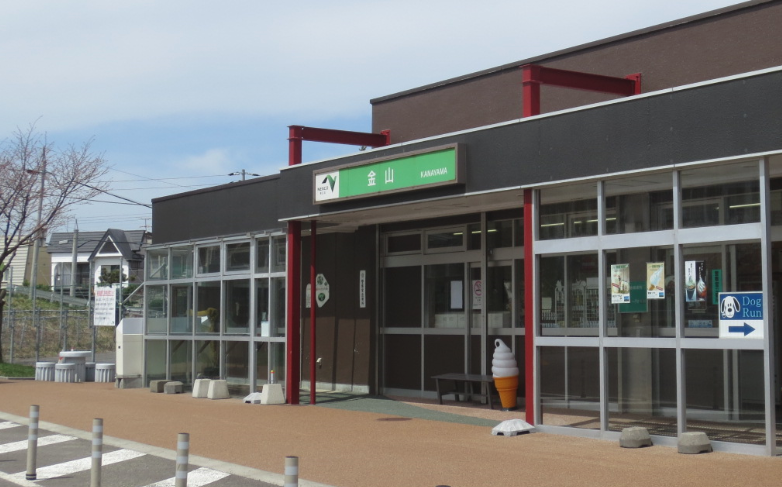 金山PA（下り線・札幌方面）コーヒー１杯分を通常価格から５０円引きで提供　ホットコーヒー（Ｍ）　１５０円を１００円　ホットコーヒー（Ｌ）　２００円を１５０円　アイスコーヒー　　　２００円を１５０円　（注）011-682-90708:00～19:00 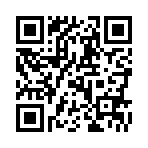 